Planning and Development (Technical Amendment—Casey) Plan Variation 2014 (No 3)*Notifiable Instrument NI2014—329Technical Amendment No 2014—15made under thePlanning and Development Act 2007, section 89 (Making technical amendments) s96 (land ceases to be in future urban area)This plan variation commences on the day after it is notified.Variation No 2014—15 to the Territory Plan has been approved by the Planning and Land Authority.Variation to the Territory PlanThe Territory Plan map is varied as indicated in Annexure A to identify the zones that apply to the land ceasing to be in a future urban area.Variation to the Precinct Map and CodeSubstitute Casey Precinct Map and replace Figure 5 of the Casey Precinct Map and Code at Annexure B to incorporate ongoing block specific provisions for the area.Jim CorriganDelegate of the Planning and Land AuthorityDate 4 July 2014 THIS IS PAGE ONE OF ANNEXURE A TO NOTIFIABLE INSTRUMENT NI2014–329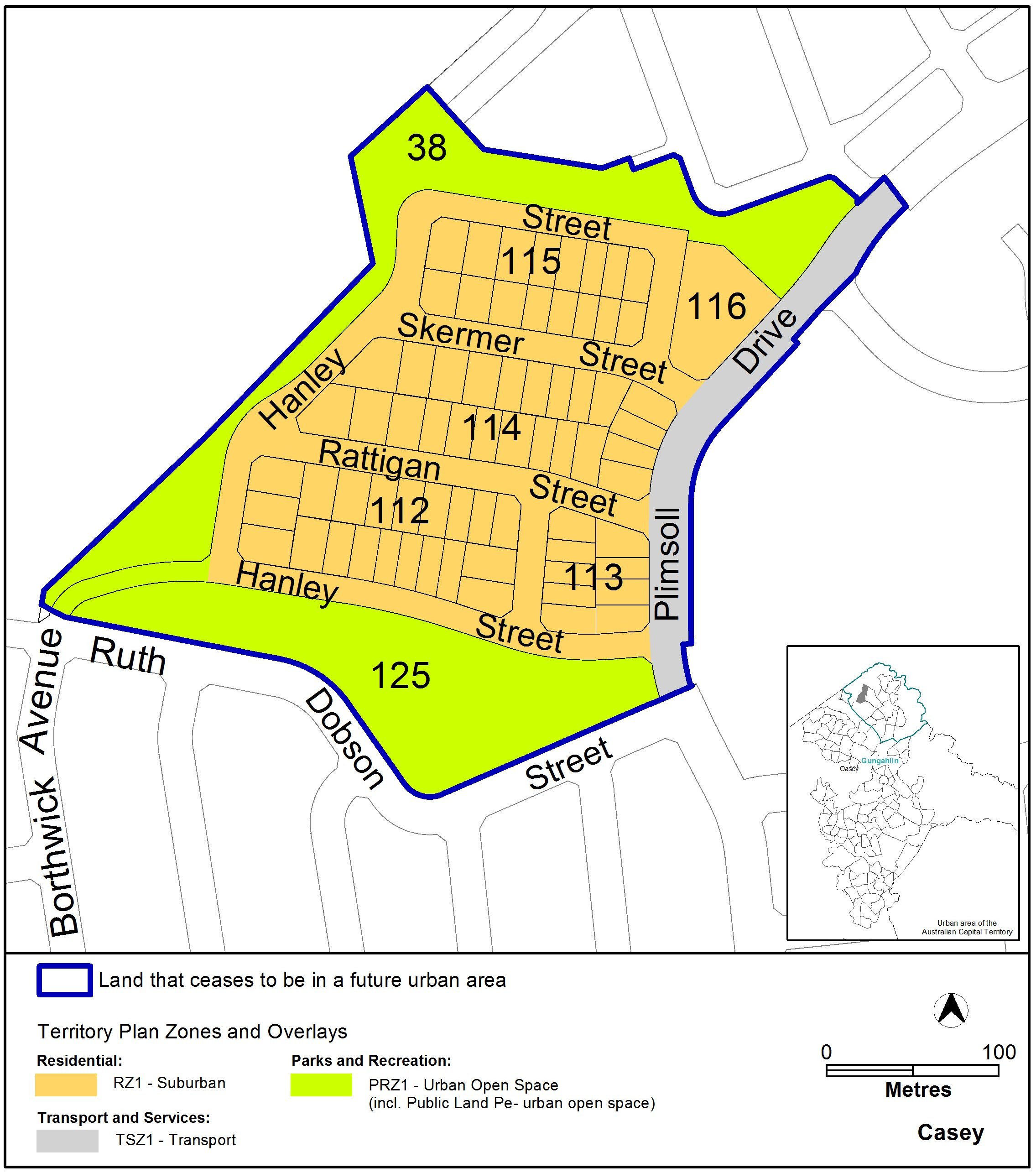 	Jim Corrigan	Delegate of the Planning and Land Authority 	Date 4 July 2014THIS IS PAGE ONE OF ANNEXURE B TO NOTIFIABLE INSTRUMENT NI2014–329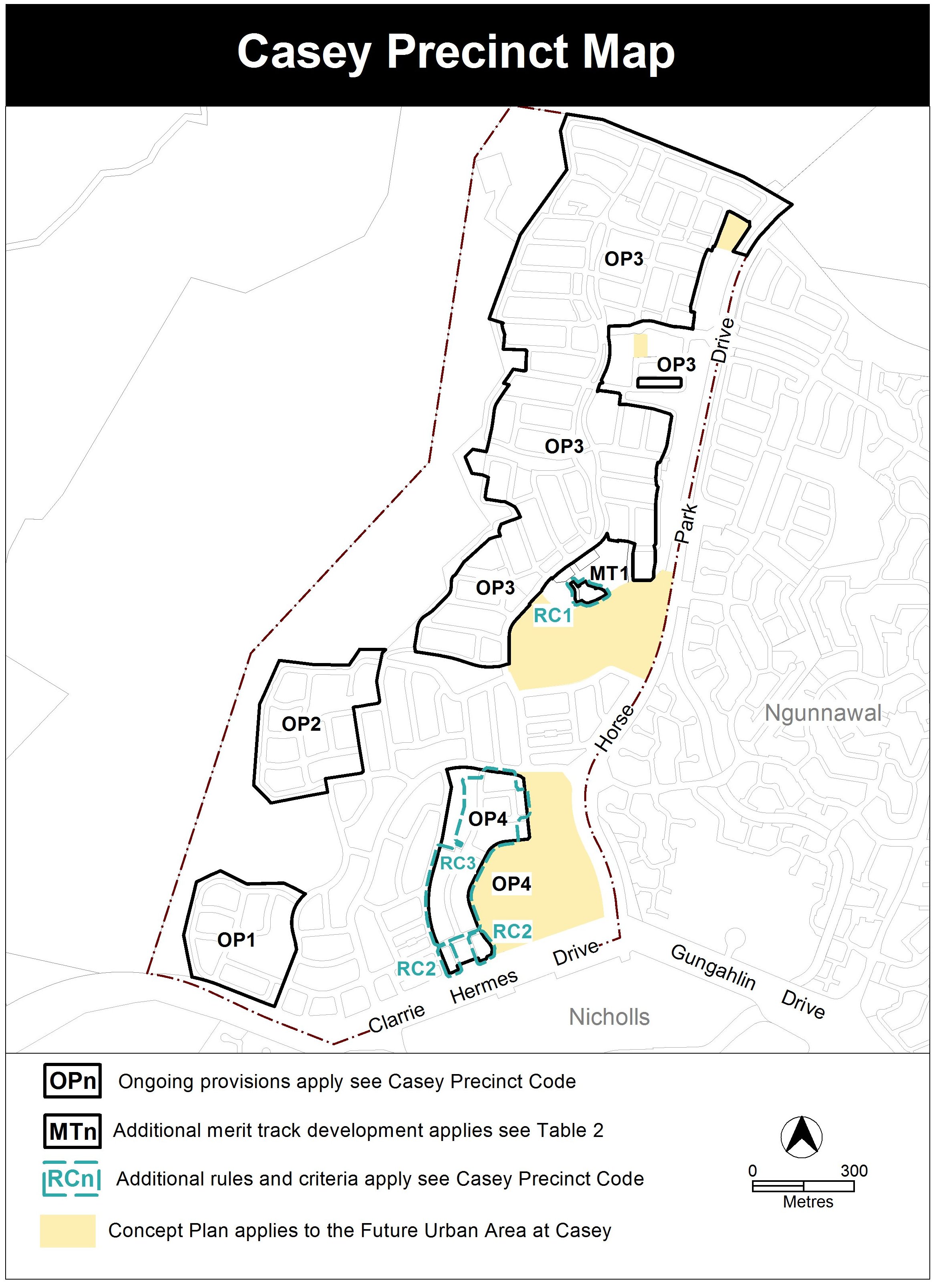 	Jim Corrigan	Delegate of the Planning and Land Authority 	Date 4 July 2014THIS IS PAGE TWO OF ANNEXURE B TO NOTIFIABLE INSTRUMENT NI2014–329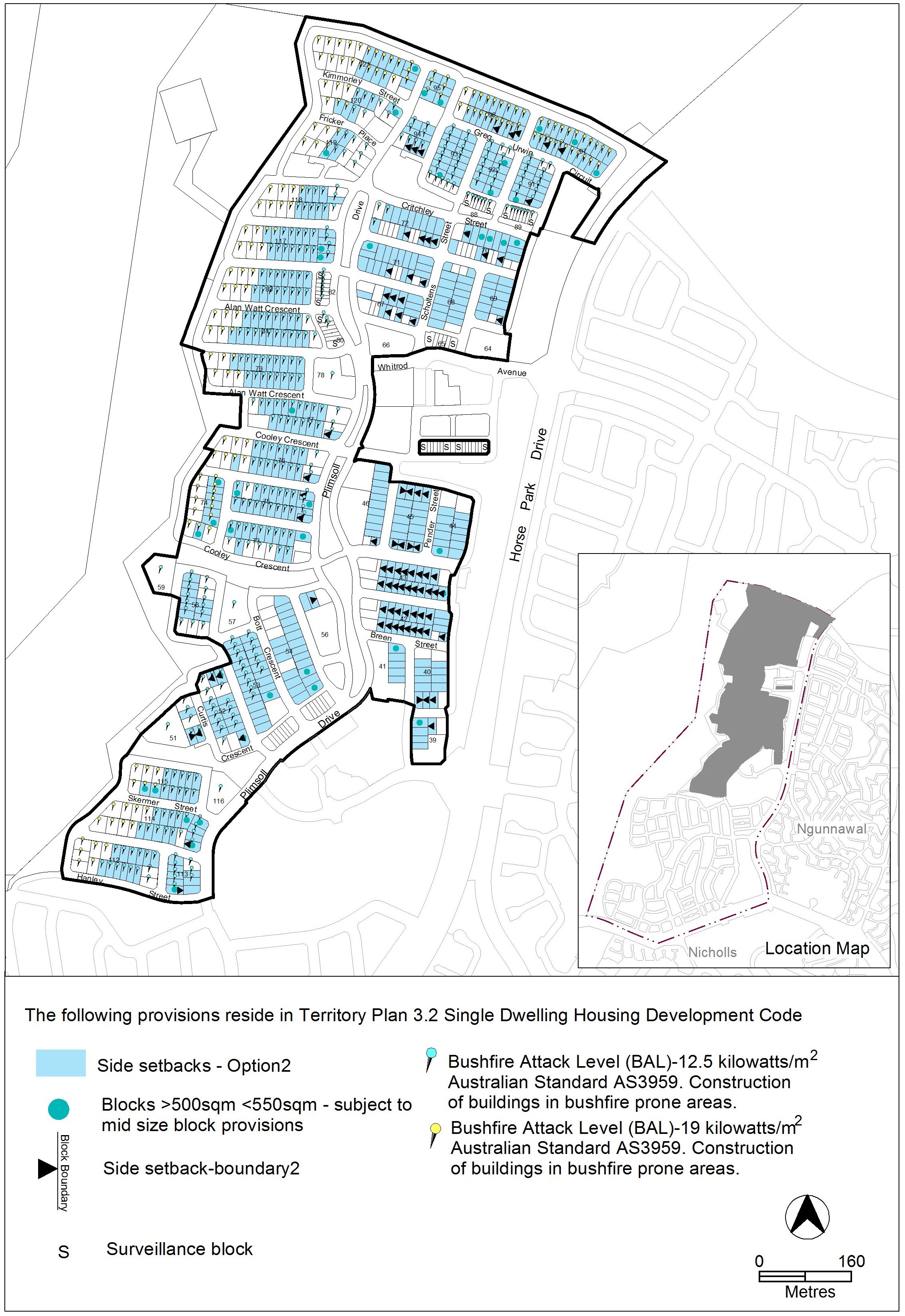 	Jim Corrigan	Delegate of the Planning and Land Authority 	Date 4 July 2014